Solving Simultaneous Equations Graphically GREENFind graphical solutions to each of these pairs of simultaneous equations. and 					 and  ____ ,  ____					 ____ ,  ____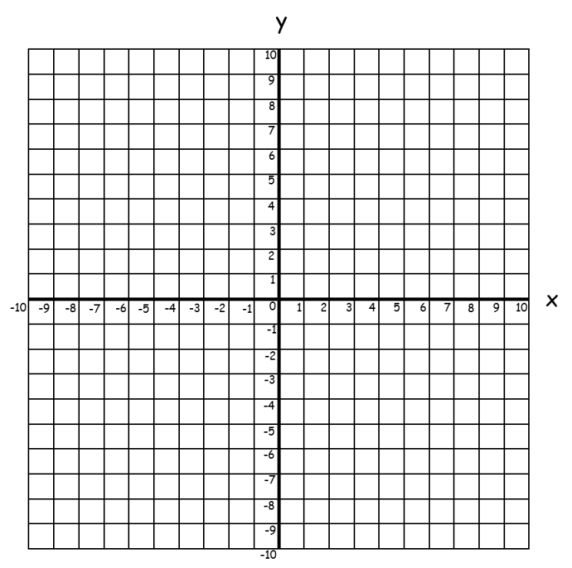 	 and 					 and  ____ ,  ____					 ____ ,  ____ and 					 and  ____ ,  ____					 ____ ,  ____Solving Simultaneous Equations Graphically AMBER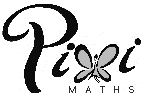 Find graphical solutions to each of these pairs of simultaneous equations. and 						 and  ____ ,  ____					 ____ ,  ____ and 						 and  ____ ,  ____					 ____ ,  ____ and 					 and  ____ ,  ____					 ____ ,  ____Solving Simultaneous Equations Graphically REDFind graphical solutions to each of these pairs of simultaneous equations. and 						 and  ____ ,  ____					 ____ ,  ____ and 						 and  ____ ,  ____					 ____ ,  ____ and 					 and  ____ ,  ____					 ____ ,  ____